電波適正利用推進員応募用紙－山梨県内のみ募集－　　　　　　　　　　　　　　　　　　　　　　　　　　　　　　　　　　　　　　年　　月　　日　関東総合通信局長　　殿　　　　　　　　　　　　　　　　　　　　　　　　　　　　　　　氏名　　　　　　　　　　　　私は、推進員に応募したく、下記の内容により申し込みます。申込人住所住所住所〒　　　　　　　　　電話　　　（　　　）　　　　e-mail:〒　　　　　　　　　電話　　　（　　　）　　　　e-mail:〒　　　　　　　　　電話　　　（　　　）　　　　e-mail:〒　　　　　　　　　電話　　　（　　　）　　　　e-mail:〒　　　　　　　　　電話　　　（　　　）　　　　e-mail:〒　　　　　　　　　電話　　　（　　　）　　　　e-mail:本住所での居住年数本住所での居住年数年申込人職業職業職業　　　所　属連絡先　　　所　属連絡先名称　　　　　　　　　　　　電話　　　（　　　　）　　　　　　名称　　　　　　　　　　　　電話　　　（　　　　）　　　　　　名称　　　　　　　　　　　　電話　　　（　　　　）　　　　　　名称　　　　　　　　　　　　電話　　　（　　　　）　　　　　　名称　　　　　　　　　　　　電話　　　（　　　　）　　　　　　名称　　　　　　　　　　　　電話　　　（　　　　）　　　　　　申込人性別性別男・女生年月日生年月日　　　　　　年　　月　　日　　　　　　年　　月　　日無線関係資格無線関係資格無線関係資格無線関係資格無線関係資格無線関係資格無線関係資格無線関係資格無線関係資格無線関係資格無線関係資格無線関係資格無線関係資格有・無有・無資　格　名資　格　名資　格　名資　格　名資　格　名資　格　名資　格　名資　格　名資　格　名資　格　名資　格　名　年　年月無　線　関　係　の　経　歴無　線　関　係　の　経　歴無　線　関　係　の　経　歴無　線　関　係　の　経　歴無　線　関　係　の　経　歴無　線　関　係　の　経　歴無　線　関　係　の　経　歴無　線　関　係　の　経　歴無　線　関　係　の　経　歴無　線　関　係　の　経　歴活動に当たっての抱負（地域イベントの参加意欲・推進員グループ活動の協調性についても記載）活動に当たっての抱負（地域イベントの参加意欲・推進員グループ活動の協調性についても記載）活動に当たっての抱負（地域イベントの参加意欲・推進員グループ活動の協調性についても記載）活動に当たっての抱負（地域イベントの参加意欲・推進員グループ活動の協調性についても記載）活動に当たっての抱負（地域イベントの参加意欲・推進員グループ活動の協調性についても記載）活動に当たっての抱負（地域イベントの参加意欲・推進員グループ活動の協調性についても記載）活動に当たっての抱負（地域イベントの参加意欲・推進員グループ活動の協調性についても記載）活動に当たっての抱負（地域イベントの参加意欲・推進員グループ活動の協調性についても記載）活動に当たっての抱負（地域イベントの参加意欲・推進員グループ活動の協調性についても記載）活動に当たっての抱負（地域イベントの参加意欲・推進員グループ活動の協調性についても記載）活動に当たっての抱負（地域イベントの参加意欲・推進員グループ活動の協調性についても記載）活動に当たっての抱負（地域イベントの参加意欲・推進員グループ活動の協調性についても記載）活動に当たっての抱負（地域イベントの参加意欲・推進員グループ活動の協調性についても記載）他総合通信局管内において、電波適正利用推進員として活動した実績等他総合通信局管内において、電波適正利用推進員として活動した実績等他総合通信局管内において、電波適正利用推進員として活動した実績等他総合通信局管内において、電波適正利用推進員として活動した実績等他総合通信局管内において、電波適正利用推進員として活動した実績等他総合通信局管内において、電波適正利用推進員として活動した実績等他総合通信局管内において、電波適正利用推進員として活動した実績等他総合通信局管内において、電波適正利用推進員として活動した実績等他総合通信局管内において、電波適正利用推進員として活動した実績等他総合通信局管内において、電波適正利用推進員として活動した実績等他総合通信局管内において、電波適正利用推進員として活動した実績等他総合通信局管内において、電波適正利用推進員として活動した実績等他総合通信局管内において、電波適正利用推進員として活動した実績等活動実績　有　活動実績がある場合は、活動期間、委嘱を受けた総合通信局を記載して下さい。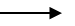 　　　　　無	 　　活動期間：　　　年～　　　年　総通局名：活動実績　有　活動実績がある場合は、活動期間、委嘱を受けた総合通信局を記載して下さい。　　　　　無	 　　活動期間：　　　年～　　　年　総通局名：活動実績　有　活動実績がある場合は、活動期間、委嘱を受けた総合通信局を記載して下さい。　　　　　無	 　　活動期間：　　　年～　　　年　総通局名：活動実績　有　活動実績がある場合は、活動期間、委嘱を受けた総合通信局を記載して下さい。　　　　　無	 　　活動期間：　　　年～　　　年　総通局名：活動実績　有　活動実績がある場合は、活動期間、委嘱を受けた総合通信局を記載して下さい。　　　　　無	 　　活動期間：　　　年～　　　年　総通局名：活動実績　有　活動実績がある場合は、活動期間、委嘱を受けた総合通信局を記載して下さい。　　　　　無	 　　活動期間：　　　年～　　　年　総通局名：活動実績　有　活動実績がある場合は、活動期間、委嘱を受けた総合通信局を記載して下さい。　　　　　無	 　　活動期間：　　　年～　　　年　総通局名：活動実績　有　活動実績がある場合は、活動期間、委嘱を受けた総合通信局を記載して下さい。　　　　　無	 　　活動期間：　　　年～　　　年　総通局名：活動実績　有　活動実績がある場合は、活動期間、委嘱を受けた総合通信局を記載して下さい。　　　　　無	 　　活動期間：　　　年～　　　年　総通局名：活動実績　有　活動実績がある場合は、活動期間、委嘱を受けた総合通信局を記載して下さい。　　　　　無	 　　活動期間：　　　年～　　　年　総通局名：活動実績　有　活動実績がある場合は、活動期間、委嘱を受けた総合通信局を記載して下さい。　　　　　無	 　　活動期間：　　　年～　　　年　総通局名：活動実績　有　活動実績がある場合は、活動期間、委嘱を受けた総合通信局を記載して下さい。　　　　　無	 　　活動期間：　　　年～　　　年　総通局名：活動実績　有　活動実績がある場合は、活動期間、委嘱を受けた総合通信局を記載して下さい。　　　　　無	 　　活動期間：　　　年～　　　年　総通局名：